Step 1:  Based on this definition, list individuals who you believe meet the definition of a champion for the practice or program being implemented:Name 1:  _______________________________________________Name 2:  _______________________________________________Name 3:  _______________________________________________Name 4:  _______________________________________________Step 2:  Conduct an Activities Analysis for each of the identified potential champions using the matrix on page 2.Step 3:  Select the champion(s) Review the number of “✔” for each champion listed.Narrow down or complete your list of champions.Once the list of champions is completed, review areas of potential growth for each champion.  What attribute(s) does each champion need to grow in?Step 4:  Complete the Champion Reflection Guide on page 3.  Reflect on what the champion needs to start doing, stop doing, do more, do less and continue doing.Reflect on what you, as the State Transformation Specialist or Implementation Specialist needs to start doing, stop doing, do more, do less, and continue doing.Follow-up with the champion to come to consensus about next steps.Step 2:  Activities Analysis MatrixDirections: Insert an “X” or “✔” in the box to indicate that the activity was observed. After rating, count all check marks for each champion.Step 4:  Champion Reflection GuideReflection:  What does the identified champion need to do to be effective in their role?Additional Notes:Reflection:  What do I need to do to cultivate/engage the identified champions?Additional Notes:Engagement Tool Champion Identification & Reflection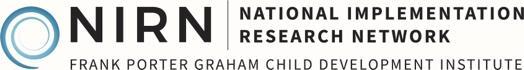 Champion Definition: A “champion” as an implementation-related role occupied by people who (1) are internal to an organization; (2) generally have an intrinsic interest and commitment to implementing a change; (3) work diligently and relentlessly to drive implementation forward, even if those efforts receive no formal recognition or compensation; (4) are enthusiastic, dynamic, energetic, personable, and persistent; and (5) have the strength of conviction.” (Miech, 2018)Champion Definition: A “champion” as an implementation-related role occupied by people who (1) are internal to an organization; (2) generally have an intrinsic interest and commitment to implementing a change; (3) work diligently and relentlessly to drive implementation forward, even if those efforts receive no formal recognition or compensation; (4) are enthusiastic, dynamic, energetic, personable, and persistent; and (5) have the strength of conviction.” (Miech, 2018)Activity (Attribute)NameNameNameNameDoes the champion advocate for the practice/ program? (Influence)Does the champion have existing positive relationships with stakeholders? (Influence)Can the champion build relationships with stakeholders?  (Participative Leadership)Is the champion identified as being involved with the practice or program? (Ownership)Does the champion engage in planning activities around implementation? (Physical Presence)Does the champion model and participate in the reflection? (Physical Presence)Can the champion use data to troubleshoot problems? (Persistence)Does the champion motivate the staff involved with the practice/program? (Persuasive/Positivity)Can the champion persuade staff on the merits of the new practice/program? (Persuasive/Positivity)Does the champion keep the team positive about change efforts? (Persuasive/Positivity)Total “✔”Start Doing (Activities)Stop Doing (Activities)Do More (Attribute)Do Less (Attribute)Continue DoingContinue DoingStart Doing Stop DoingDo MoreDo LessContinue DoingContinue Doing